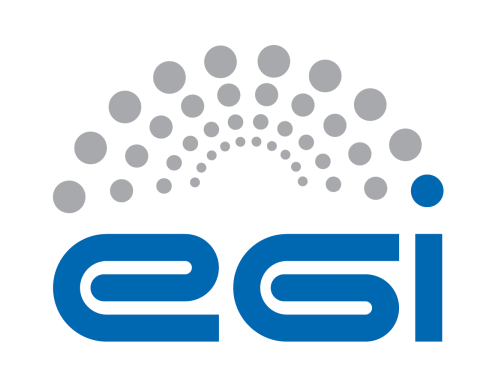 EGI VOOPERATIONAL LEVEL AGREEMENTDOCUMENT LOGTERMINOLOGYThe EGI glossary of terms is available at: https://wiki.egi.eu/wiki/Glossary For the purpose of this Agreement, the following terms and definitions apply. The key words "MUST", "MUST NOT", "REQUIRED", "SHALL", "SHALL NOT", "SHOULD", "SHOULD NOT", "RECOMMENDED", “MAY", and "OPTIONAL" in this document are to be interpreted as described in RFC 2119. The present Operational Level Agreement (“the Agreement’) is made between EGI.eu (the Customer) and BEgrid-ULB-VUB (the Provider) to define the provision and support of the provided services as described hereafter. Representatives and contact information are defined in Section 6.EGI identifies as Long Tail of Science (LTOS) users as the individual researchers and small laboratories who - opposed to large, expensive collaborations - do not have access to computational resources and online services to manage and analyse large amount of data.  The users of the LTOS generally are not interested in long-term and continuative collaboration with EGI, but more in a spot usage of the EGI resources, to accommodate bursts of computing capacity requirements.  This Agreement is valid from 01/05/2016 to 01/09/2017. The Agreement was discussed and approved by the Customer and the Provider on 03/05/2016.The Agreement extends the Resource Center OLA with following information:The ServicesPossible access types:Pledged - Resources are exclusively reserved to the Community and the job will be executed immediately after submissionOpportunistic - Resources are not exclusively allocated, but subject to local availabilityTime allocation - Resources are available in fair share-like mode for a fixed time period.The Services is enabled and provided to the User through Virtual Organization: vo.access.egi.eu.The Services are defined by the following properties:High-Throughput Compute (category: Compute) and File Storage (category: Storage)A High-Throughput Compute allows running computational tasks on high quality IT resources, accessible via a uniform/standard interface and supporting authentication/authorisation based on a membership within a virtual organisation. HTC Compute service is federated from EGI Federation providers offering seamless access to computing capabilities with integrated monitoring and accounting.File storage is provided remotely on different Resource Providers with different storage standard interfaces that are transparently available with the possibility of replication.Resource Center: BEgrid-ULB-VUBHigh-Throughput Compute Opportunistic computing time [HEPSPEC-hours]:  5MillionsMax job duration [hours]: 72Min local storage [GB] (scratch space for each core used by the job): 10Min physical memory per core [GB]: 2Middleware: gLite CREAM-CEDuration: 01/05/2016 – 01/09/2017 Supported VO: vo.access.egi.euFile Storage	Opportunistic storage capacity [GB]: 500Duration: 01/05/2016 – 01/09/2017 Supported VO: vo.access.egi.euAccess mode offer: OpportunisticService hours and exceptionsAs defined in Resource Center OLA.SupportAs defined in Resource Center OLA.Incident handlingAs defined in Resource Center OLA.Service requestsAs defined in Resource Center OLA.Service level targetsMonthly Availability Defined as the ability of a service or service component to fulfil its intended function at a specific time or over a calendar month. Minimum (as a percentage per month): 85%Monthly ReliabilityDefined as the ability of a service or service component to fulfil its intended function at a specific time or over a calendar month, excluding scheduled maintenance periods. Minimum (as a percentage per month): 90% Quality of Support levelMedium (Section 3)Limitations and constraintsAs defined in Resource Center OLA and:Availability and Reliability calculations are based on the Service Monitoring operational results. Failures in VO monitoring are not considered as the Agreement violations. Communication, reporting and escalationGeneral communicationThe following contacts will be generally used for communications related to the service in the scope of this Agreement.Regular reportingAs defined in Resource Center OLA.ViolationsAs defined in Resource Center OLA.Escalation and complaintsAs defined in Resource Center OLA.Information security and data protectionAs defined in Resource Center OLA.Responsibilities Of the ProviderAs defined in Resource Center OLA.Of the Customer As defined in Resource Center OLA and:Support coordination with other Providers;Support coordination and conflict resolution with the User;Review, extensions and terminationAs defined in Resource Center OLA.CustomerEGI.euProviderBEgrid-ULB-VUBUserLToS/vo.access.egi.euStart Date01/05/2016End Date01/01/2017StatusFINALAgreement Date03/05/2016OLA Linkhttps://documents.egi.eu/document/2773IssueDateCommentAuthorFINAL03/05/2016Final version of OLAMałgorzata KrakowianCustomer contact for the ProviderMałgorzata Krakowiansla@mailman.egi.eu SLA Coordinator at EGI.eu  Provider contact for the CustomerStephane Gerardstgerard@ulb.ac.be Service Support contactSee Section 3